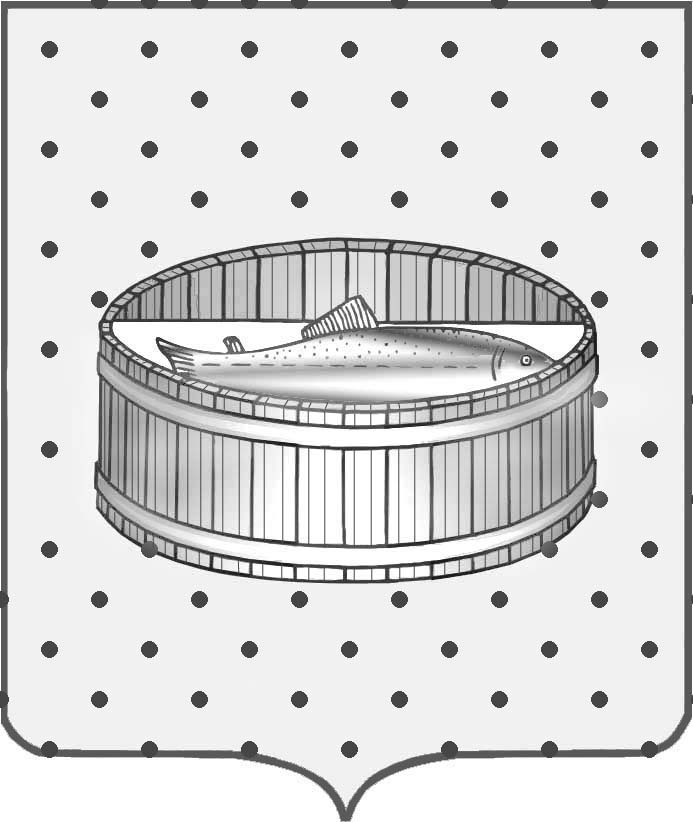 Ленинградская область                           Лужский муниципальный район Совет депутатов Лужского городского поселениятретьего созываРЕШЕНИЕ                                                               23 июня 2015 года    № 67                                                                         Об итогах прохождения отопительного сезона 2014-2015 годов и задачах по подготовке отопительного сезона   2015-2016 годов на территории Лужского городского поселения	Заслушав информацию заведующего отделом транспорта, связи и коммунального хозяйства администрации Лужского муниципального района  Лазаревой Т.В. об итогах прохождения отопительного сезона 2014-2015 годов и задачах по подготовке отопительного сезона 2015-2016 годов на территории Лужского городского поселения  Лужского муниципального района,             Совет депутатов Лужского городского поселения Лужского муниципального района РЕШИЛ:	1. Информацию об итогах прохождения отопительного сезона             2014-2015 годов и задачах по подготовке отопительного сезона 2015-2016 годов на территории Лужского городского поселения  Лужского муниципального района принять к сведению.	2. Администрации Лужского муниципального района активизировать работу по подготовке объектов ЖКХ к отопительному сезону 2015-2016 годов.	3. Настоящее решение вступает в силу с момента принятия.Глава Лужского городского поселения,исполняющий полномочия председателя Совета депутатов	                                                                           В.Н. Степанов Разослано: администрация ЛМР, прокуратура.